Publicado en L'Escala el 28/04/2020 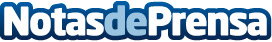 'El Experimento Panzergeist', un libro de ciencia-ficción publicado por Sergio Quintana Roig "No es bueno andar jugando con el pasado, ¿O quizá sí?"  'El Experimento Panzergeist' es una obra de ciencia-ficción histórica donde los protagonistas viajan del siglo XX al siglo I intentando no cambiar el futuro de la humanidad. La novela publicada a finales del año 2017 ya va por su segunda edición y ha cautivado la atención de los lectoresDatos de contacto:Sergio Quintana Roig685637331Nota de prensa publicada en: https://www.notasdeprensa.es/el-experimento-panzergeist-un-libro-de-ciencia Categorias: Nacional Historia Literatura http://www.notasdeprensa.es